多肉植物の魅力～多肉仲間募集中！～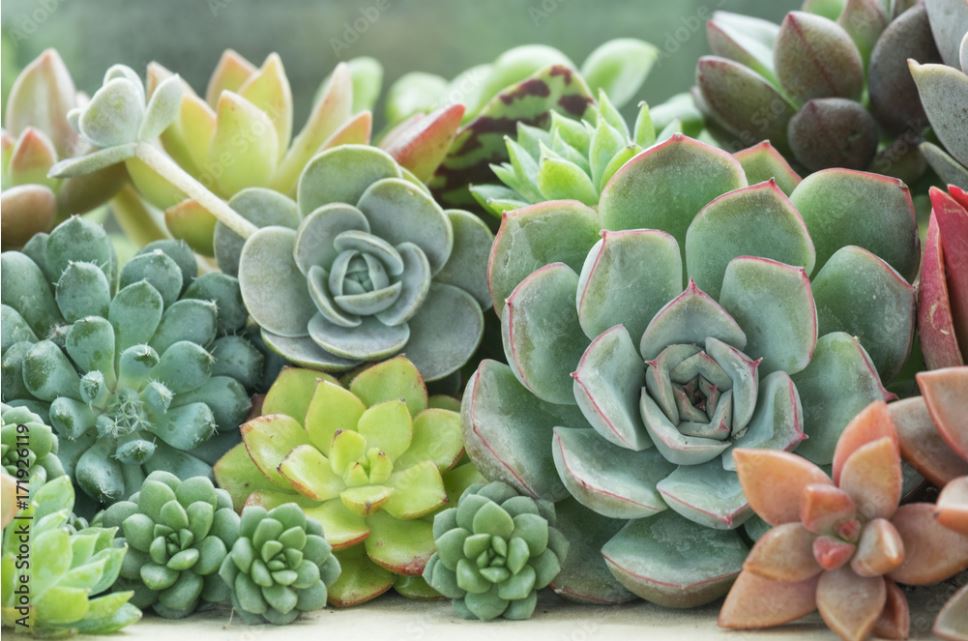 青年バージョン第6号毎月第3日曜に開催される青年集会『ライフイノベーション教室』の第二部「人生カタリバ」では、2019年4月から青年のスピーチがスタートし、毎回いろんな青年目線の話題が登場しています。基本的に青年が参加対象ですが、日程が合わず参加できない青年もいるので、ピックアップして、みんなの広場で紹介していくことになりました。楽しみにお待ちください。今回は、九州在住のTさんのスピーチをお届けします。多肉植物をこよなく愛し、失敗してもあきらめることなく栽培にチャレンジし、今では寄せ植えをプレゼントするまでになったそうです。神様の創造の喜びを感じながら、寄せ植えのプレゼントを通して、為に生きる実践もしてるなぁ～と感じました。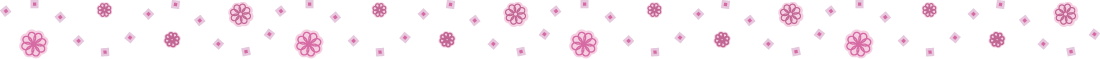 スピーチをするきっかけは、イノベのスタッフから「カタリバのスピーチをやってみませんか？」と声をかけていただき、せっかくの機会なのでチャレンジすることに決めました。突然のオファーだったので、慌ててパワーポイントでプレゼンテーションを作りました。実際に自分が育てている多肉植物やネットから借りてきた画像で、多肉植物の魅力についてご紹介します。まず、多肉植物ってどんな植物？って思う方もいると思うので、簡単に説明させていただきます。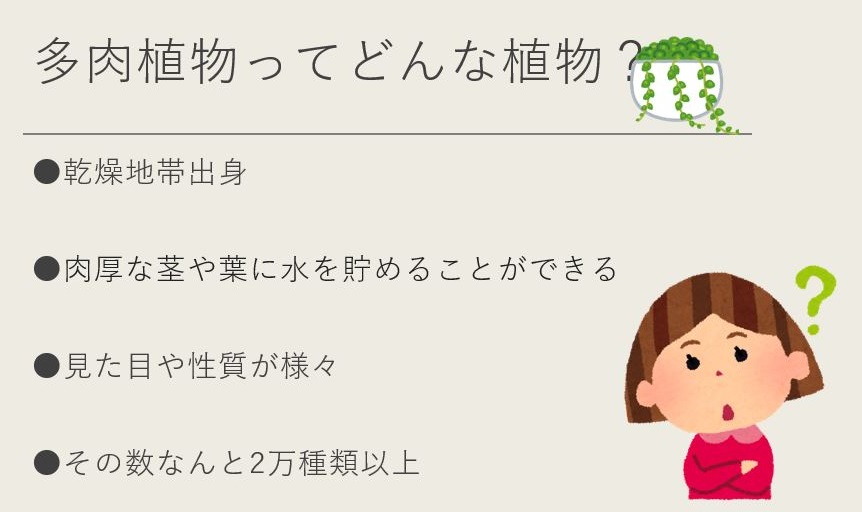 こんな多肉植物がありますよ。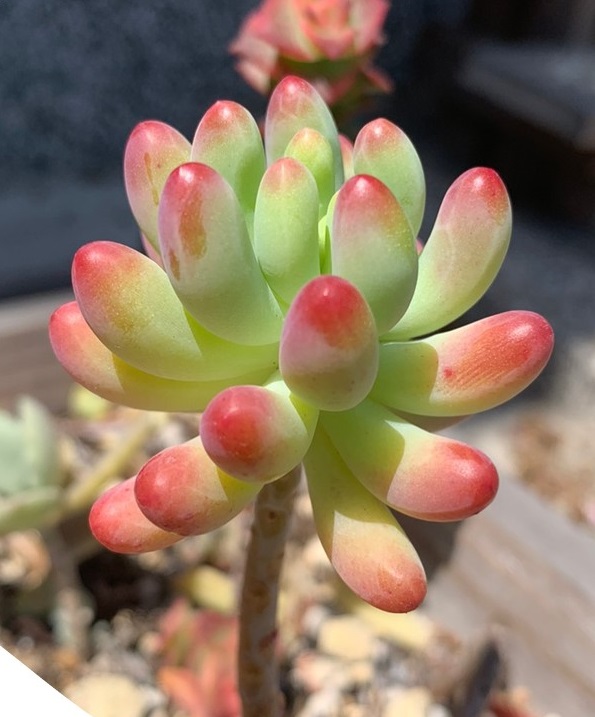 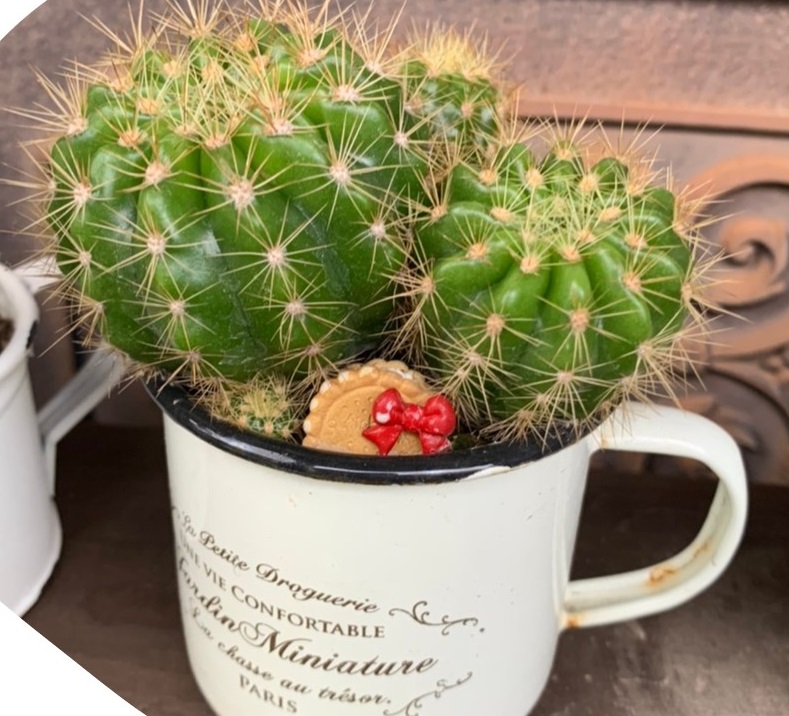 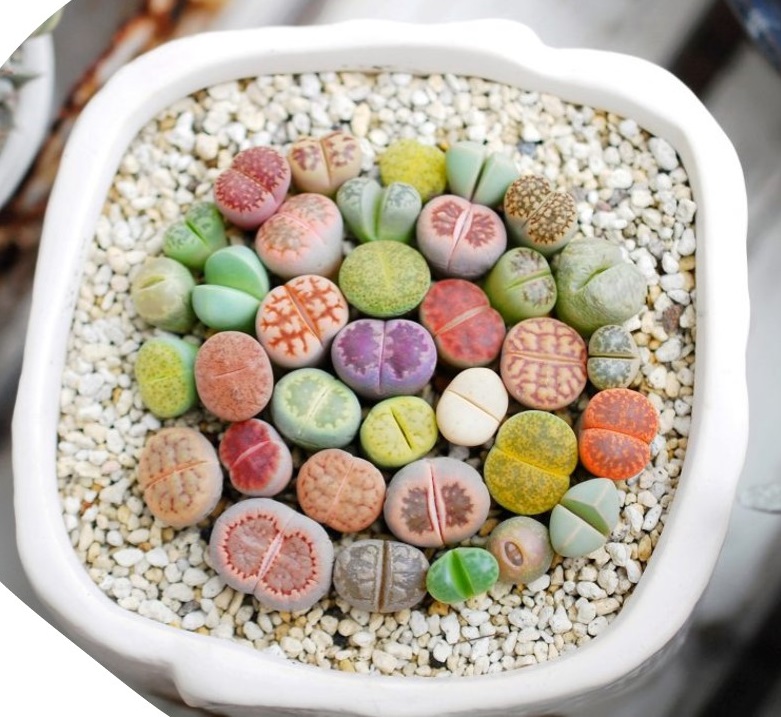 もともと多肉植物のことは全然知らなかったんですけど、初めて多肉と出会ったのが4、5年前になります。当時、一緒に働いていた方が多肉が好きで、その方から多肉植物の寄せ植えをいただいたのがきっかけでした。ぷっくり肉厚な葉っぱや、これも多肉なんだ！と思うようなものまで種類がたくさんありました。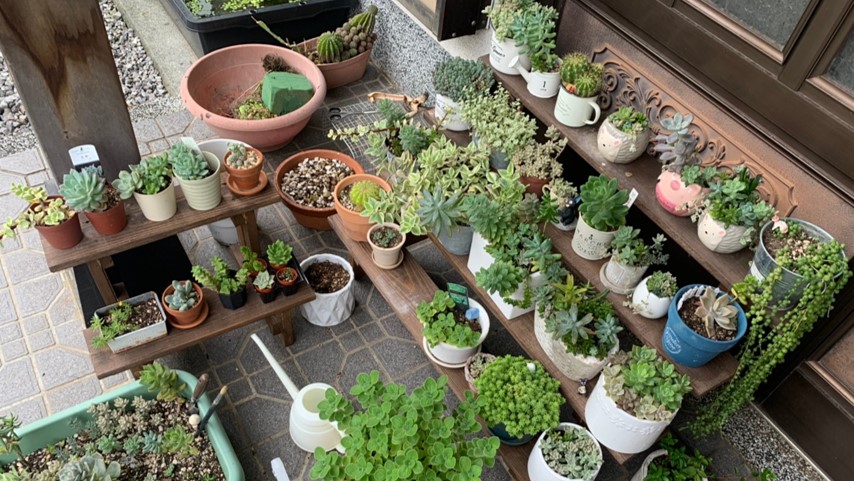 最初の頃は、分からないことばかりで、よく枯らしたり、なんか枯れているなと思ったら虫にやられていたりと、なかなか上手く育てることができませんでした。ですが、そこで諦めるのではなく、一生懸命ネットで勉強したり、自分なり育てながら研究をしたりして、失敗を繰り返す内に、こういう時は、こうしたらいいんだ！と少しずつ分かるようになりました。また成長過程で自分の知らない発見がたくさんありました。その中から3つお話しさせていただきます。多肉の魅力ポイントです！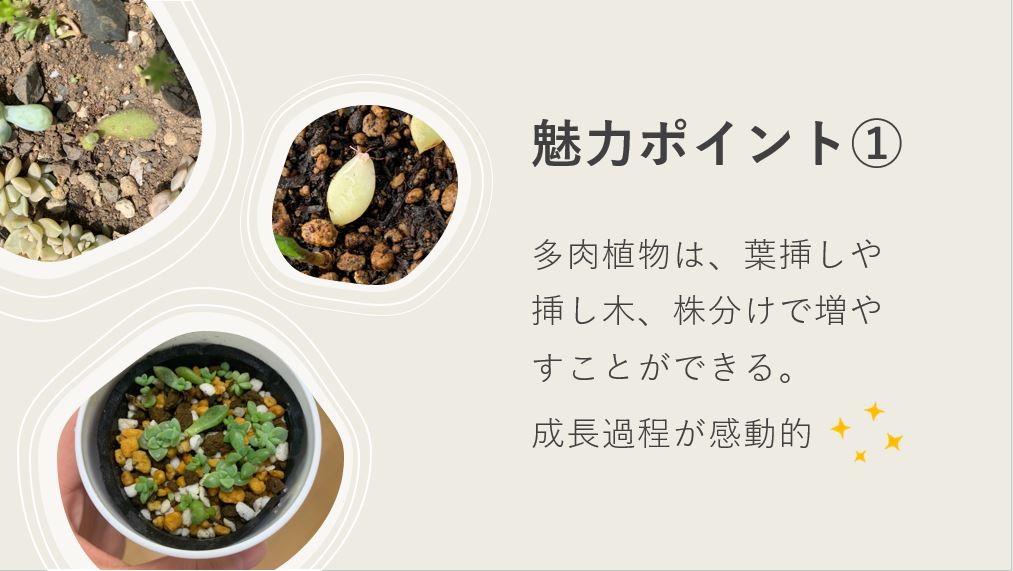 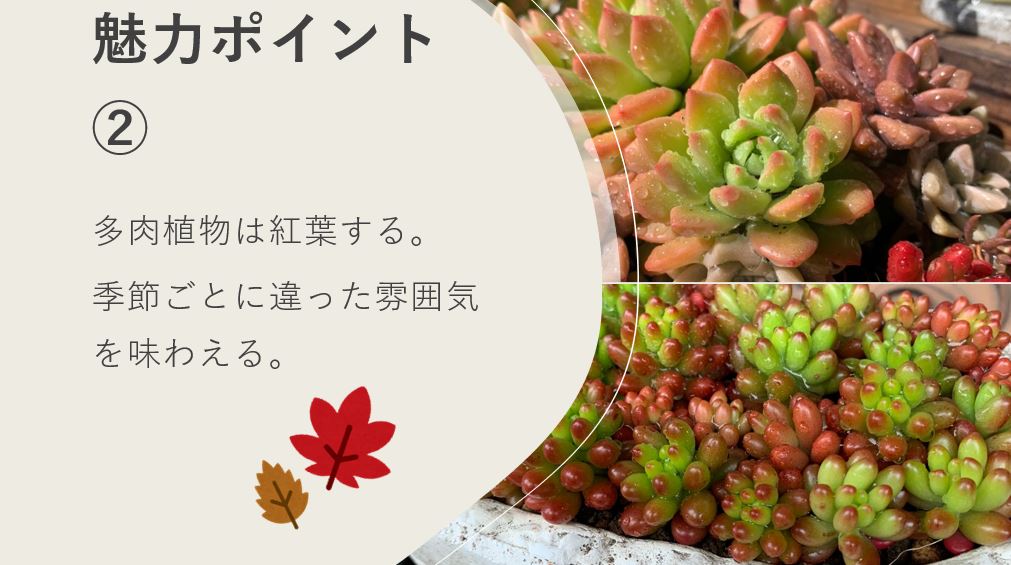 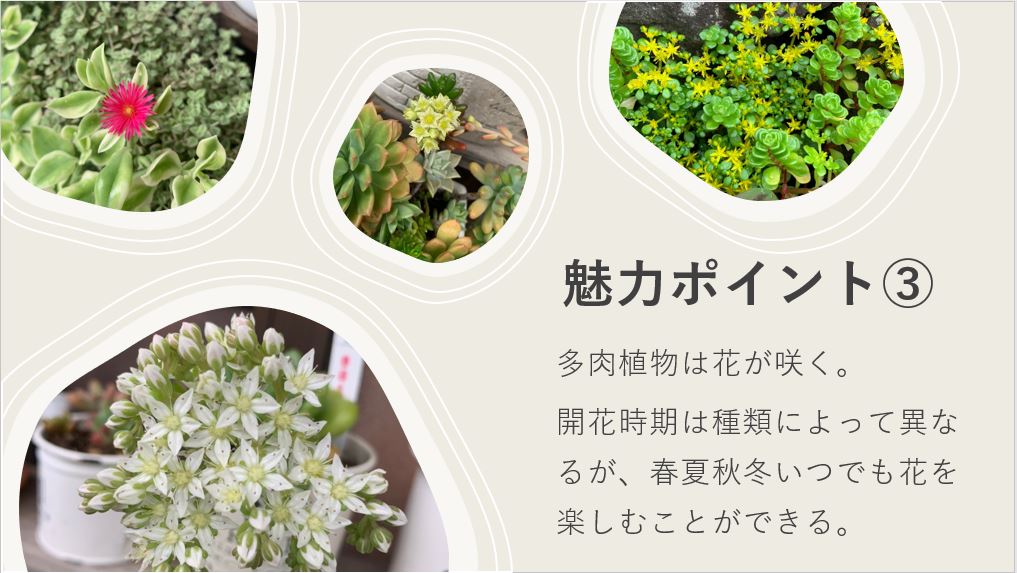 種類によっては、紅葉しないものや、花が咲かないものもあるので、調べて購入されるのがオススメです。私は、多肉を単体で育てるのも好きなんですが、よく寄せ植えを作って育てています。これも作るのがなかなか難しくて、作成するのに1時間以上かかったりするのですが、出来上がった時の達成感と作品の可愛らしさがたまらないです。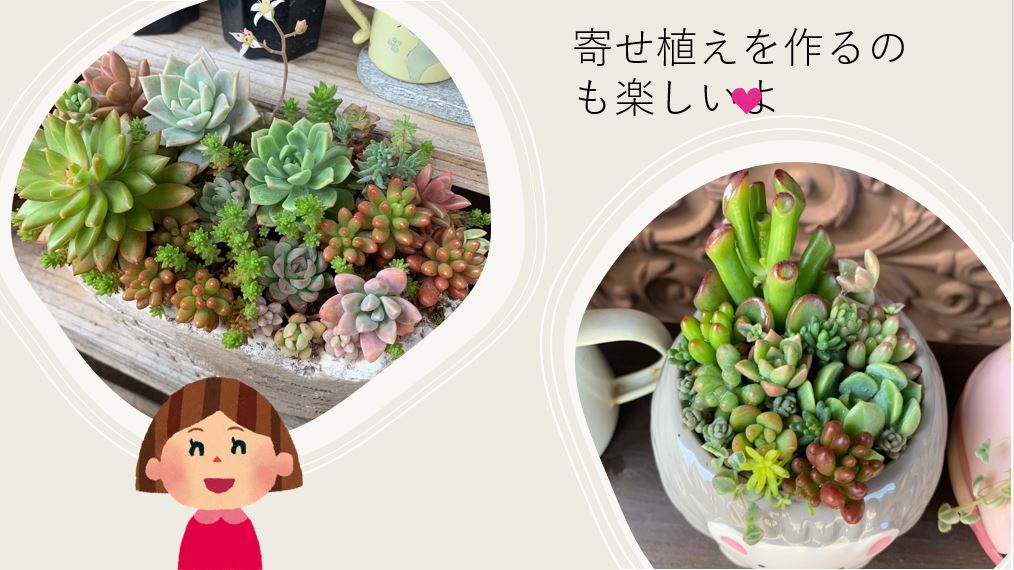 最近は、友達や職場の方に寄せ植えを作ってプレゼントしています。意外と多肉植物を育てたことがないという人が多く、また見た目の可愛らしさから、とても喜んでもらえました。「今、こんな風に成長してるよ」とか「こんな可愛い赤ちゃん多肉ができたよ」など嬉しいお言葉をたくさんいただきます。自分の好きなものを、周りの人と共有することができて嬉しいし、なんといっても多肉仲間ができて本当に嬉しいですね。今、コロナ禍で外出を控えていたり、パソコンでのリモート作業が増えたという方が多いと思います。植物は、目にも優しく、癒しの効果があると言われています。今は、ホームセンターやお花屋さんなど、多肉植物を取り扱っているお店も多く手に入りやすいので、この機会にぜひ多肉植物を育ててみてはいかがでしょうか？多肉仲間募集中です！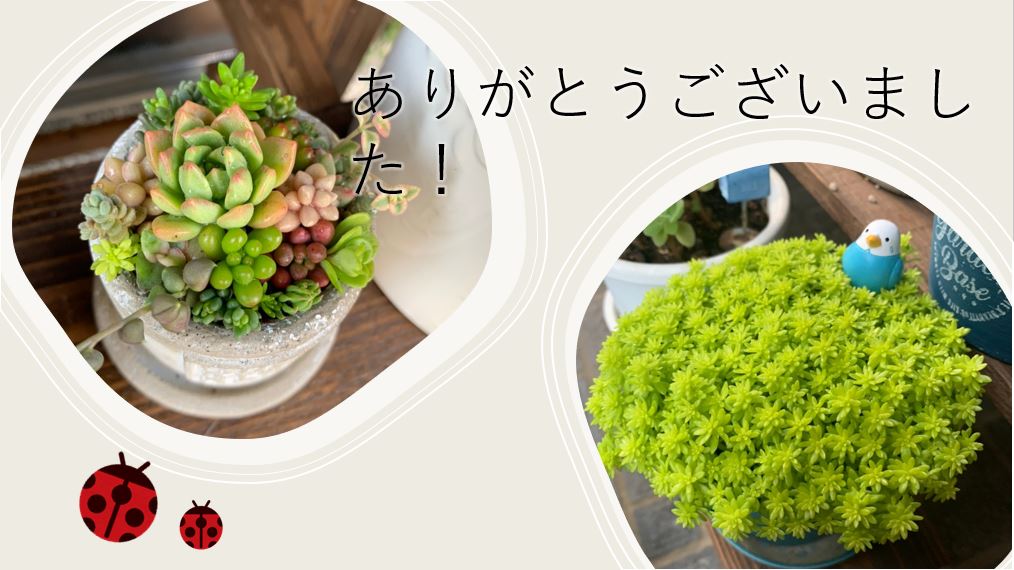 